                         Районная зимняя спартакиада.13.03.2024 года состоялась районная зимняя спартакиада среди воспитанников дошкольных учреждений  Слободо- Туринского муниципального района.
И вот дан старт! Спортивный задор и желание добиться победы для своей команды захватывали детей настолько, что они не замечали происходящего вокруг. Все старались изо всех сил прийти к финишу первыми. Дети смогли реализовать свой физический потенциал, проявить смекалку, продемонстрировать командную игру. Все команды показали ловкость, быстроту. Но всегда побеждает сильнейший. Самым волнующим и торжественным моментом соревнований стало объявление победителей. По итогам соревнований  наши воспитанники стали победителями и получили заслуженное 1–е призовое  место.
Огромное спасибо всем участникам соревнований, а также выражаем благодарность за помощь и поддержку всем родителям, участвующих детей. 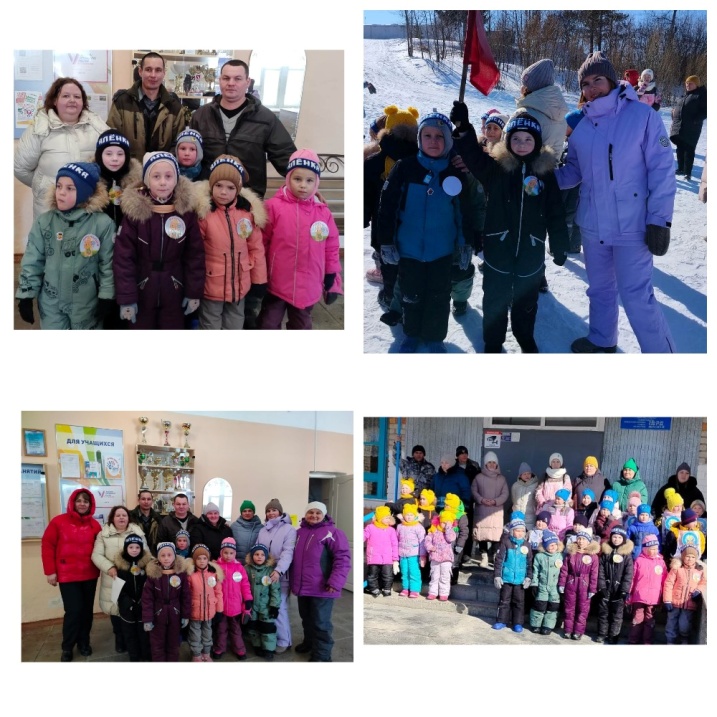 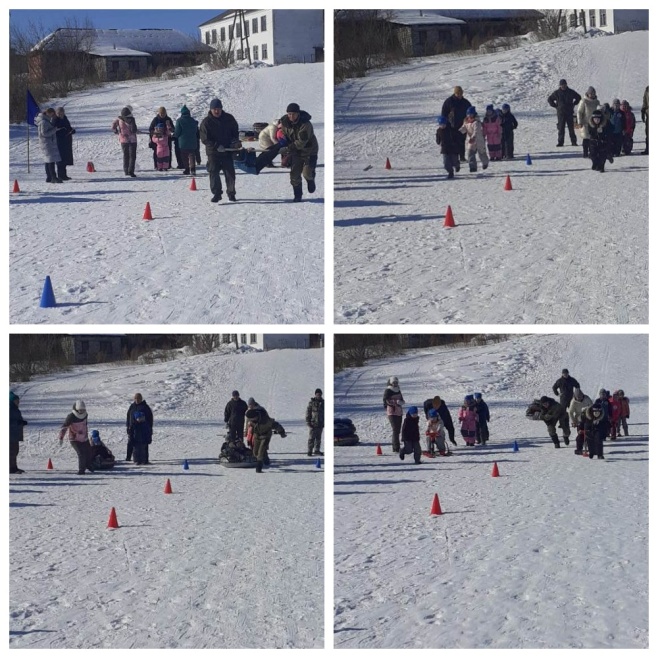 